Середня група  «Пізнайки»Вихователі: Сенюк Людмила Сергіївна,Неделюк Таїса Олекандрівна Пропонуємо Вам цікаві завдання для розвитку дітей на III тиждень 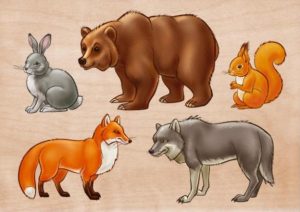 1.Проведіть з дітьми бесіду про життя диких тварин навесні.- Хто живе у лісі?- Які звірі прокидаються від зимового сну(ведмідь,їжак)?Порівняйте (за вибором) дві тварини: чим схожі? чим відрізняються?Можете переглянути з дітьми фільм про диких тварин  за посиланням https://www.youtube.com/watch?v=7frWFTiB330https://www.youtube.com/watch?v=nGnTbyzutmEРозкажіть, що весною у тварин з'являються малята,пограйте гру "Назви дитинчат".Перегляньте відео про тварин та їх дитинчат за посиланням:https://www.youtube.com/watch?v=ON8LCMBWhJEhttps://www.youtube.com/watch?v=UdQzehTYBFU2.Вивчіть з дітьми чистомовкуМо-мо-мо-ми до лісу йдемоРі-рі-рі-весна надворіСа-са-са-навкруги красаАс-ас-ас-гарний настрій у нас.3.Проведіть бесіду про житло диких тварин.Білочка живе у дуплі,ведмідь спав у барлозі,лисичка у норі.4. Виконайте з дітками фізкультхвилинку.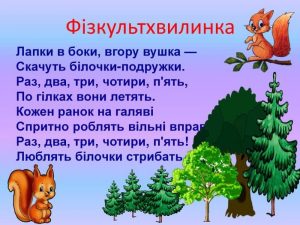 5.Запропонуйте гру «Склади картинку»У конверті два малюнки із зображенням тварин розрізаних на кілька частин. Діти мають скласти з них тваринку (цільну картину).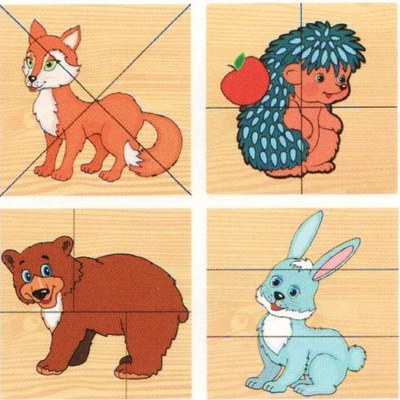 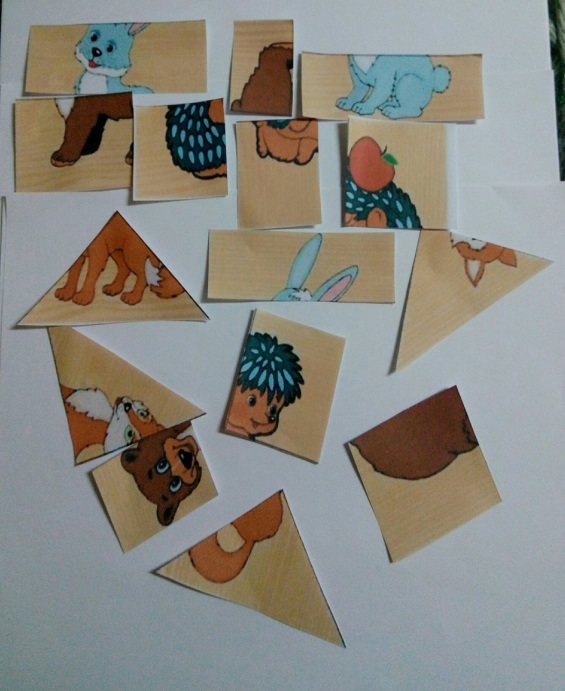 6.Виконайте ліплення їжачкаабо зліпіть тваринку, яка вам подобається.      Для цього вам потрібний буде пластилін, зразок роботи, ілюстрація, дощечка для      ліплення. Голочки для їжачка можна зробити з насіння соняшника. В допомогу:https://www.youtube.com/watch?v=z5zQlNn2q80https://www.youtube.com/watch?v=NEMHgQVWdwwhttps://www.youtube.com/watch?v=HCQSgQWcC187. Пальчикова вправа"Бігла через річку з кошичком лисичка"Бігла через річку з кошичком лисичка.(пальчики бігають по столі, долоньки роблять кошичок)- А що в кошичку несеш?- Лісові грибочки.(долонька накриває кулачок)- А для кого бережеш?- Для доньки й синочка.(діти погладжують себе двома руками)8.Логіко-математичний розвиток Виріжте геометричні фігури з картону для малят(довільних розмірів, щоб дитині було зручно тримати в руці трикутник,квадрат,круг)Запропонуйте побудувати котика, ялинку,човник з вітрилом.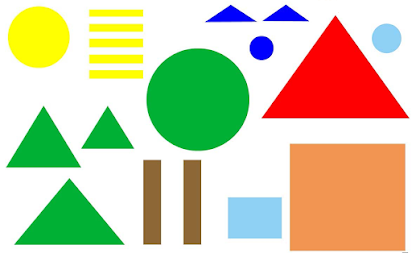 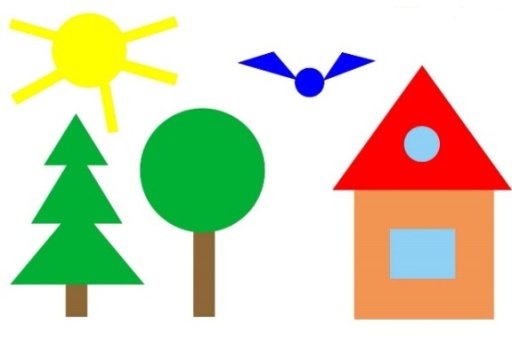 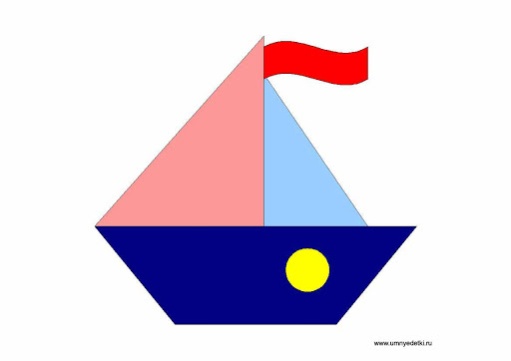 9. Намалюйте малюнок "Смугасті рушники для лісових звіряток".(Малювання візерунків із прямих та хвилястих ліній на довгому прямокутнику. Чергуйте у візерунку 2-3 кольори або різні лінії)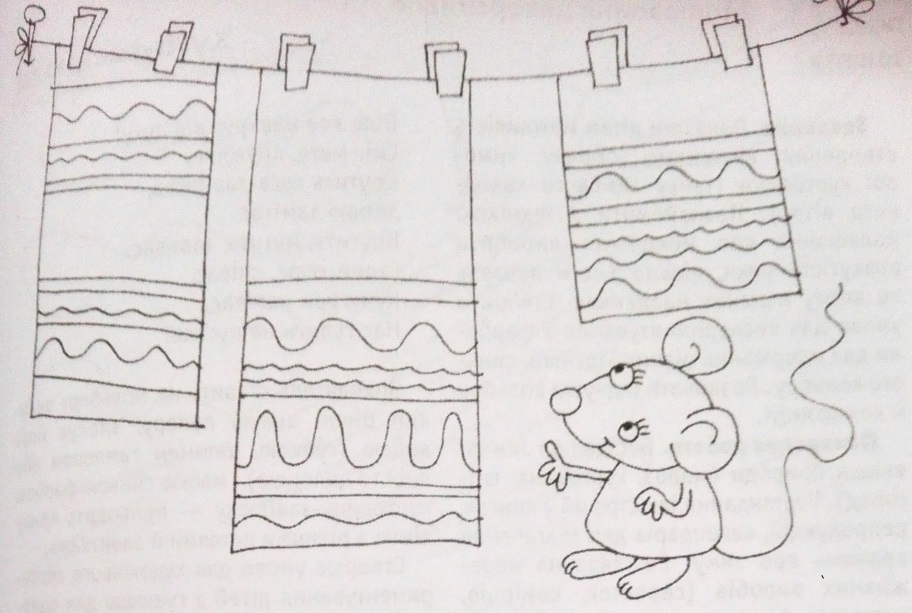 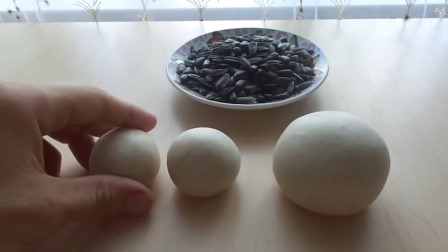 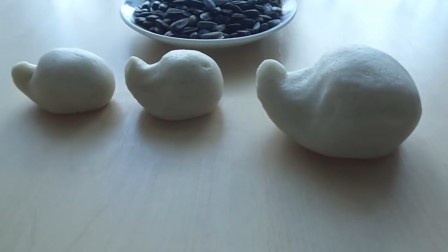 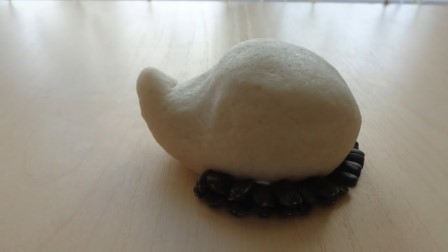 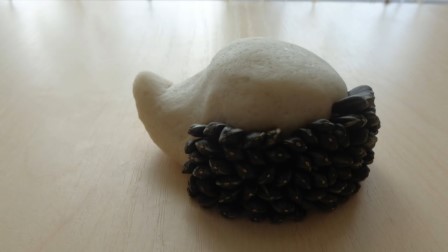 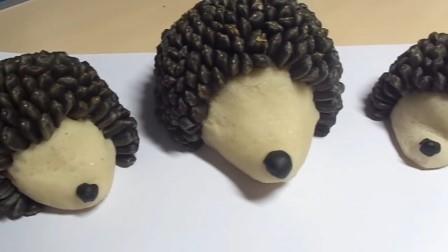 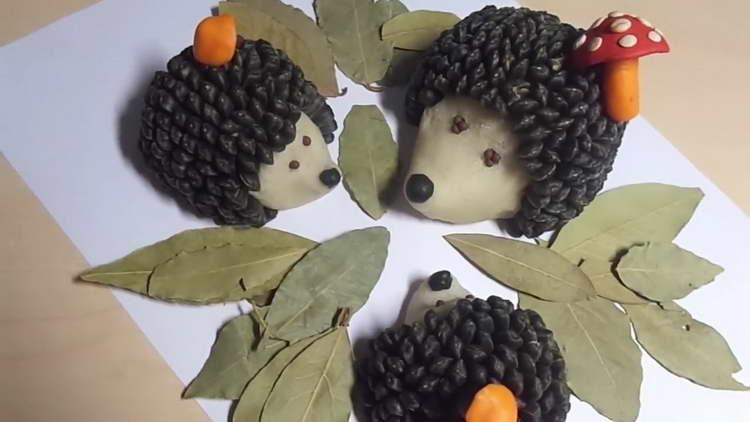 